12.09.2019                                                                                                          № 473 пс.ГрачевкаОб индексации заработной платы работников муниципальных учреждений Грачевского района Оренбургской области В целях обеспечения социальных гарантий работников муниципальных учреждений Грачевского района Оренбургской области п о с т а н о в л я ю:1. Проиндексировать должностные оклады работников муниципальных учреждений Грачевского района Оренбургской области, на которых не распространяются указы Президента Российской Федерации от 7 мая 2012 года N 597, от 1 июня 2012 года N 761, от 28 декабря 2012 года N 1688 на 4,7 процента с  1 октября 2019 года.2.Установить, что при индексации должностных окладов их размеры подлежат округлению до целого рубля.       3.Финансирование расходов, связанных с реализацией настоящего постановления, осуществлять в пределах средств районного бюджета, предусмотренных главным распорядителям средств районного бюджета на соответствующий финансовый год.4.Главным распорядителям средств районного бюджета, осуществляющим полномочия и функции учредителей в отношении муниципальных учреждений Грачевского района, привести правовые акты об оплате труда работников подведомственных учреждений в соответствие с настоящим постановлением не позднее 1 месяца после вступления в силу настоящего постановления.       5. Контроль за исполнением настоящего постановления возложить на  начальника финансового отдела администрации района Унщикову О.А.       6. Постановление вступает в силу с 1 октября 2019 года и подлежит размещению на официальном информационном сайте администрации муниципального образования Грачевский район Оренбургской области.Глава района                          					               О.М. СвиридовРазослано: финансовый отдел -2 экз., МБУ МФЦ, МКУ ЦМТО, организационно-правовой отдел.           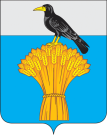  АДМИНИСТРАЦИЯ МУНИЦИПАЛЬНОГО ОБРАЗОВАНИЯ   ГРАЧЕВСКИЙ  РАЙОН  ОРЕНБУРГСКОЙ ОБЛАСТИП О С Т А Н О В Л Е Н И Е